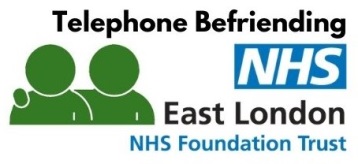                          BEFRIENDER APPLICATION FORMPlease give details of your next of kin.Contact Name:Phone Number:Relationship to you:EQUAL OPPORTUNITIES MONITORING FORM FOR VOLUNTEERSThe information provided on this form is for statistical purposes only and enables us to ensure that our Befriending programme is reaching all parts of our diverse community. PLEASE SEND COMPLETED FORM TO elft.befriendingservice@nhs.netIf you have not heard within 4 weeks of the closing date, your application has been unsuccessful. First Name:                                              Family Name:Address:Telephone number:Email address:
Date of Birth (dd/mm/yyyy):                          Are you a  passport holder? Yes  [   ]          No   [   ]If no are there any restrictions on your visa – if so please give details – we will require site of non UK passport with regard to checking any restrictions.Do you have an ELFT specific DBS valid within the past 3 years?Yes [   ]           No [   ]Are you currently a Service User with East London NHS Foundation Trust or have been discharged from services within 12 months?Yes [   ]           No [   ]Please tell us why you are interested in Befriending with East London NHS Foundation Trust and what you hope to gain from your time in the role?To help us match you with an appropriate befriender, please tick the boxes for the hobbies and interests you enjoy and would be happy to talk about. THIS SECTION WILL HAVE NO BARING ON YOUR APPLICATION Other Interests- Please state:Are you fluent in other languages – Please state:Please indicate if you are a ELFT service user with People Participation Yes [   ]          No [   ]If yes, please give the name of your PPL:Have you been in employment previously?     Yes [   ]          No [   ]If Yes, please give brief details:Please indicate roughly what times you are available below:For safeguarding reasons, we are required to undertake a DBS check for Befrienders who are in contact with Service Users. Having a criminal conviction does not necessarily prevent you from Befriending. Can you advise us as to whether you have an unspent criminal conviction, caution or reprimand?Yes [   ]          No [   ]If Yes - please give details:Please give name and number for you next of kinContact Name:Phone Number:Relationship to you:We are required to undertake one reference for this role.  Referee Name:                                                     Telephone Number:                                Email Address:                                                     Relationship to you:                             How did you hear about us?GenderEthnic OriginAge and Employment StatusDo You Consider Yourself to have a Disability?  (This includes current or past mental health issues)